Технические характеристики TADANO AW-210SXЭксплуатационная масса:12 800,00 кг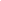 Эксплуатационная мощность:47,70 кВтГрузоподъемность:1 000,00 кгГабаритные размеры TADANO AW-210SXДлина:6 890,00 ммШирина:2 490,00 ммВысота:3 400,00 ммДвигатель TADANO AW-210SXМодель двигателя:KUBOTA V3300-EBЭксплуатационные характеристики TADANO AW-210SXВысота подъема:19 100,00 ммРазмер платформы:4 200,00x1 940,00x1 120,00 ммСкорость:4,00 км/чШирина рабочей зоны:11 500,00 мм